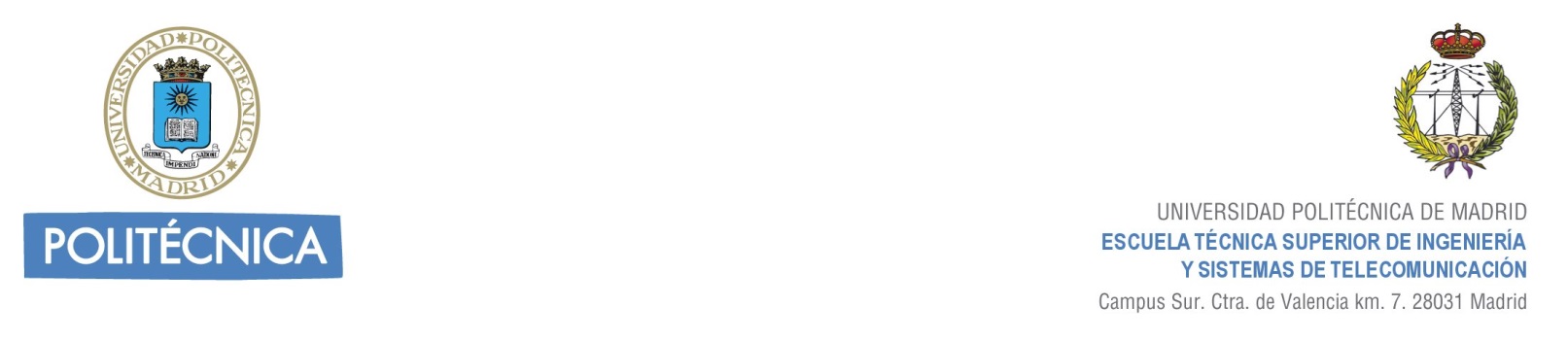 ANTEPROYECTO DEL PROYECTO FIN DE GRADOMOVILIDADUNIVERSIDAD: ……………………………………………………………………………….CENTRO: ………………………………………………………………………………………PAÍS: …………………………………………………………………………………………...APELLIDOS ALUMNO: ……………………………………………………………………NOMBRE ALUMNO: ………………………………………………………………………TITULACIÓN: ………………………………………………………………………………….DNI: ………………………..	correo: ……………………………………..…….@alumnos.upm.esTEMA: …………………………………………………………………………………………………………...TÍTULO PREVISTO: …………………...……………………………………………..........................…………………………………………………………………………………………………………………….TÍTULO PREVISTO EN INGLÉS: ………………………………………….....................................…………………………………………………………………………………………………………………….CONVOCATORIA PREVISTA PARA LECTURA: ……………………………………….TUTOR: ……………………………………………………………………………………….  Resumen de referencia:DESCRIPCIÓN DEL PFG (longitud mínima dos páginas)INTRODUCCIÓNEn el que se describe el propósito general del proyecto.OBJETIVOS.En el que se describe el resultado buscado del proyecto.CONDICIONES INICIALES Y ESPECIFICACIONESEn el que se determinan los condicionantes tecnológicos, económicos, ambientales, normativas, etc.METODOLOGÍA DE TRABAJO PROPUESTAEn el que se describe la tecnología, normativas o métodos que se van a utilizar.DESGLOSE DE TAREAS Y CRONOGRAMAEn el que se planifica las actividades, su secuenciación y su duración.RECURSOS PREVISTOSEn el que se detallan los recursos que se van a utilizar.PRESUPUESTO (SI ES EL CASO)BIBLIOGRAFÍAEl alumno se compromete a realizar un trabajo original, referenciando en todo caso el origen de la información utilizada, para no incurrir en casos de plagio.Fdo.:Fecha: COORDINADOR MOVILIDAD:Fdo.:	Aprobado por la Comisión de Ordenación Académica:Fecha: 